ФОРМАТ ВЫСТУПЛЕНИЙ (презентаций):Секция «Контрольно-измерительные приборы, запорная и регулирующая арматура» (включая аналитическое оборудование – поточные и лабораторные анализаторы и т.п.).Секция «Базовая автоматизация (АСУТП – РСУ и ПАЗ)».Секция «Безопасность»Секция «Высокотехнологичные решения по автоматизации (MES-системы)По секции «Контрольно-измерительные приборы, запорная и регулирующая арматура» (включая аналитическое оборудование – поточные и лабораторные анализаторы и т.п.):Краткая информация о компанииГод основания, учредители (владельцы), история создания и развитияДинамика финансовых показателей и численности производственно-технического персонала;Сведения о наличии собственных НИОКР и квалификации персоналаСведения о производстве (мощности, масштабы и т.п.)Сведения о сертификации по ISO9001…Представление линейки продукцииОсновное направление – продукция для опасных производственных объектов («нефтянки») – наличие сертификатов и разрешений на применение, сведения о внесении в Госреестр СИ, SIL-сертификация, условия эксплуатации (температуры, влажность, среды и т.п.)Альтернативой какой продукции импортных производителей может служить. Полный ли аналогНаличие решений для реализации наших технических требований – цифровых протоколов связи (ProfiBus, Foundation FieldBus). Наличие функциональности по «самодиагностике» оборудованияГде и как долго применяется данное оборудование  (примеры, желательно из производственной деятельности, по сложности процессов  аналогичной нефтепереработке)Готовность производителя разрабатывать и запускать в производство продукцию, соответствующую техническим требованиям заказчика, ориентировочные сроки реализации такой возможности.По секции «Базовая автоматизация (АСУТП – РСУ и ПАЗ)»:Особое внимание обращается на привлечение производителей промышленных контроллеров а не инжиниринга (проектирования и программирования)Помимо вопросов секции «КИПиА» необходимо осветить вопросы:Зависимость от производителей импортных комплектующих (процессорная часть, микросхемотехника и т.д.)Осветить применяемое ПО для программирования контроллеровПривести сравнение характеристик производимого программно-технического комплекса с мировыми аналогами, такими как Yokogawa, Honeywell, Emerson, HIMA, Triconex, SiemensОтразить вопрос эргономичности и технического обеспечения рабочих мест оперативного персонала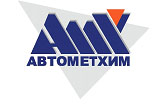  Телефоны: 8(499)2640141, 8(985)9992055  e-mail: info@anhim.ru, avtomethim@mail.ru,Отдельной секцией «Безопасность» (пулом приглашенных компаний, включая компании-интеграторы) осветить вопросы таких подсистем, как:Система обнаружения превышения предельных концентраций газовСистема обнаружения пожаровСистема технологического видеонаблюденияОперативно-технологическая связьПо секции «Высокотехнологичные решения по автоматизации (MES-системы)»:Особое внимание на собственные разработки компании в области высокотехнологичных решений по автоматизации (усовершенствованное управление, автоматизированные системы оперативного управления производством (в том числе MES)) а не на адаптацию и внедрение решений иностранных тендеров (из стран санкционного списка).В основном, все вопросы соответствуют вышеперечисленным (в общей части), дополнительно необходимо осветить:Реализуемый функциональный состав системы высокотехнологичных решенийПрименяемые принципы математического моделирования Оборудование, требуемое для построения системы (архитектура, инфраструктура и т.д.)Интегрируемость с уже внедренными подсистемами (LIMS, PIMS, RPMS, DPO, PI PCHD и т.д.)Сравнение с зарубежными аналогамиОписание ожидаемых экономических эффектов от внедрения предлагаемой системы с конкретизацией методов их оценкиОбязательно предоставить  референсы о внедрении предлагаемых систем (с указанием «масштабов» внедрения для сопоставимости с требуемыми) Телефоны: 8(499)2640141, 8(985)9992055  e-mail: info@anhim.ru, avtomethim@mail.ru,